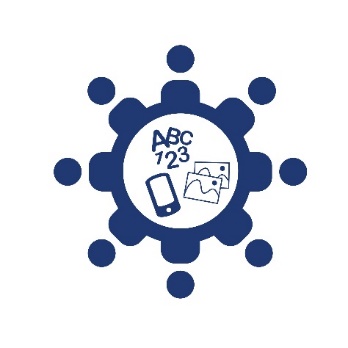 Accéder à l’information et à sa compréhension pour une société inclusiveNous vivons dans une société de l’information et à l’ère numérique. C’est une époque où notre participation sociale repose sur notre capacité à accéder, à comprendre, à traiter ou à produire de l’information à un rythme très rapide. Dans cette société, de nombreuses personnes sont laissées pour compte pour toutes sortes de raisons : faible niveau de littératie, situation financière précaire, problèmes de santé, situations de handicap, etc.Le site InfoAccessible s’adresse à toute personne, organisation ou communauté appelée à produire, réviser ou adapter des contenus d’information d’intérêt général de façon inclusiveLe site met à votre disposition toute une série d’outils et de bonnes pratiques pour vous guider et vous rendre plus efficace dans votre mission d’information.Il comprend une banque de ressources en matière d’accès à l’information :La sensibilisation : vidéos qui présentent des faits, des chiffres et des stratégies en matière de littératie et d’accès à l’information.Les références : normes, politiques, guides, sites Web de référence, listes de vérification en matière d’accessibilité.La rédaction : exemples de bonnes pratiques, conseils et liste de vérification pour rédiger des contenus de façon accessible.Les images : exemples, lignes directrices, banque d’images, critères et liste de vérification pour concevoir et utiliser des visuels plus accessibles.Le numérique : exemples de ressources, lignes directrices et liste de vérification pour concevoir des contenus destinés au Web ou à d’autres plateformes numériques.Nous vous invitons à faire connaître ce site et nous vous encourageons à utiliser le matériel qui y est disponible. Nous croyons qu’ensemble, nous pouvons tous contribuer à améliorer l’accès à l’information pour tous, notamment les personnes vivant une situation de handicap et celles ayant de faibles compétences en littératie.   http://w4.uqo.ca/infoaccessible/